СодержаниеТема 1 Включите свет мудрости	3Тема 2 Красочный мир	5Тема 3 Моя музыкальная жизнь	7Тема 5 Мониторинг окружающей среды	13Тема 6 Вентиляционная система	16Тема 7 Система управления освещением	18Тема 8 Креативный изобретатель	21Тема 9 AGV	22Тема 10 Автоматическая проверка	24Рефлексия	24Тема 11 Погрузочно-разгрузочное оборудование	26Тема 12 Роботизированная рука	29Тема 13 Автоматический сортировщик	31Тема 14 Робот-трансформер	33Тема 1 Включите свет мудростиРефлексияС какими проблемами вы столкнулись во время учебы? Как вы их решили?_____________________________________________________________________________________________________________________________________________________________________________________________Как отличить анод от катода светодиода?_____________________________________________________________________________________________________________________________________________________________________________________________Таблица самооценкиВопросыСколько интерфейсов uKit на материнской плате Explore? ( )А. 3	Б. 4	С. 6	Д.8(Выберите все подходящие варианты) Какие действия необходимы для загрузки программы на материнскую плату? ( )А. Нажмите, чтобы подтвердить	Б. Выберите COM-портC. Откройте последовательный монитор	D. Нажмите, чтобы загрузитьДополнительный вопросПереведите «Да» в соответствии с таблицей азбуки Морзе и запишите результаты ниже.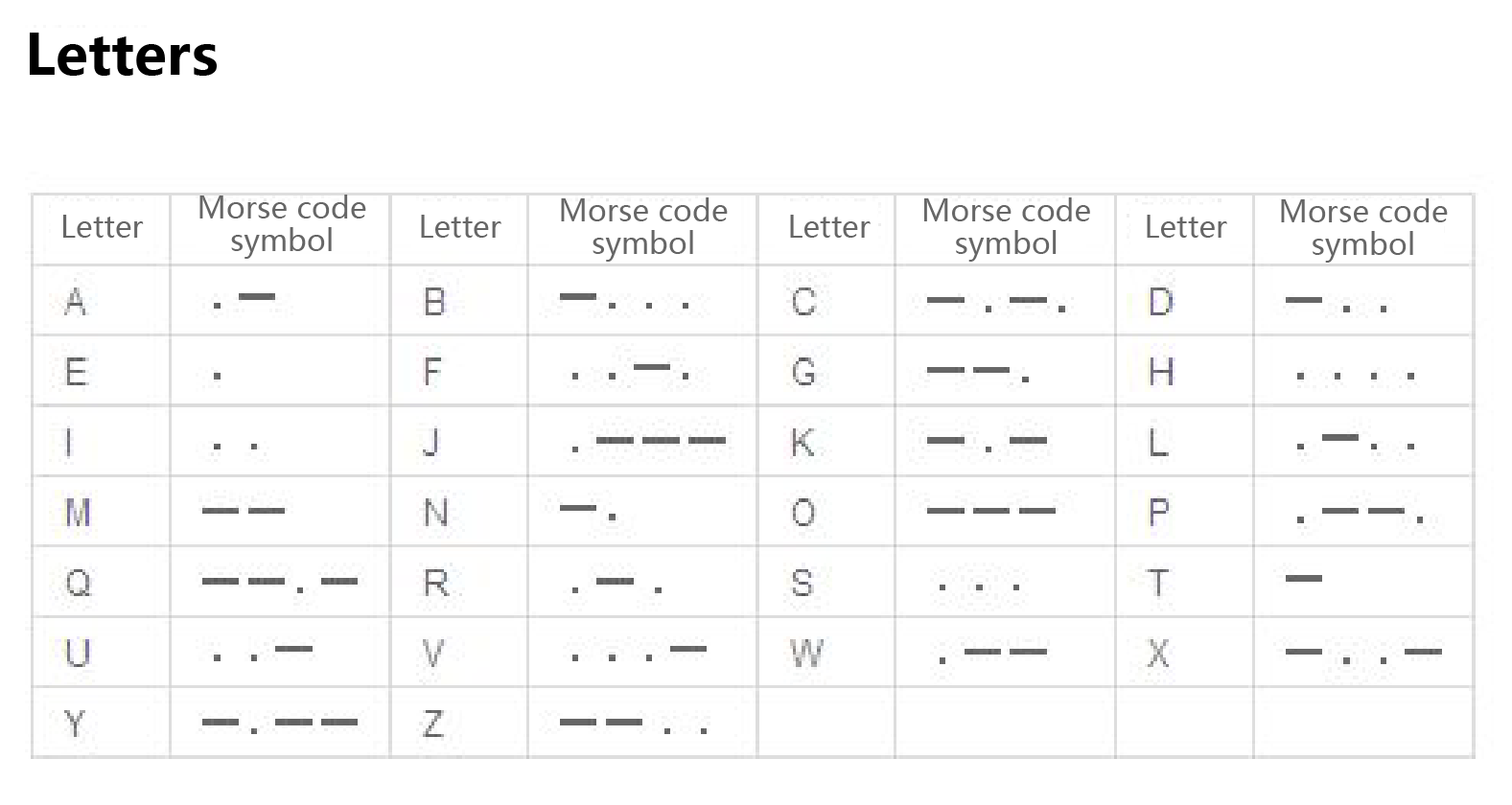 ______________________________________________________________________________________________________________________________Тема 2 Красочный мирРефлексияС какими проблемами вы столкнулись при изучении темы «Красочный мир»? Как вы их решили?_____________________________________________________________________________________________________________________________________________________________________________________________Для чего используются RGB-подсветки? Как они реализуются?_____________________________________________________________________________________________________________________________________________________________________________________________Таблица самооценкиВопросыКаковы три основных цвета света? ( )А. Красный, желтый и синий	Б. Красный, желтый и зеленыйC. Красный, зеленый и синий	D. Красный, желтый и зеленыйИз скольких RGB-светодиодов состоит светодиодный наглазник из набора Explore? ( )А. 5	Б. 6	С. 7	Д. 8Дополнительный вопросКакое из следующих утверждений о цвете неверно? ( )А. Белый свет можно разделить на семь цветов.Б. Мы видим объект красным, потому что он может излучать красный свет.C. Свет, предметы и глаза — три основных условия восприятия цвета.D. Цвет – это восприятие, вызванное взаимодействием света с нашими глазами.Тема 3 Моя музыкальная жизньРефлексияС какими проблемами вы столкнулись при написании программы для песни Happy Birthday? Как вы их решили?_____________________________________________________________________________________________________________________________________________________________________________________________Как вы думаете, каковы правила перевода партитур?_____________________________________________________________________________________________________________________________________________________________________________________________Таблица самооценкиВопросыКакое из следующих утверждений о зуммерах неверно? ( )А.	Зуммер — это электрическое устройство, которое используется для создания жужжащего звука.Б.	В зависимости от того, как работает зуммер, зуммеры делятся на магнитные зуммеры и пьезоэлектрические зуммеры.С.	В зависимости от того, имеет ли зуммер встроенный источник колебаний, зуммеры делятся на активные зуммеры и пассивные зуммеры.Д.	Активные зуммеры трудно контролировать, а частоту звука можно контролировать.Что из следующего может быть правильно запущено? ( )Дополнительный вопросКакое из следующих утверждений о звуке верно? ( )А. Звук в воздухе распространяется с той же скоростью, что и в железном стержне.B. Все, что издает звук, вибрируетC. Звук может распространяться в вакуумеD. Студенты мужского и женского пола говорят в одном тонеТема 4 Воздушная гитараРефлексияС какими проблемами вы столкнулись при сборке воздушной гитары? Как вы их решили?_____________________________________________________________________________________________________________________________________________________________________________________________Есть ли что-нибудь еще, что вы хотите использовать для создания ультразвукового датчика? Пожалуйста, напишите вашу идею дизайна._____________________________________________________________________________________________________________________________________________________________________________________________Таблица самооценкиВопросКакое из следующих утверждений об условных операторах и переменных неверно? ( )А.	Условный оператор — это механизм, который позволяет условно выполнять инструкции на основе результата условного оператора.Б.	Условные операторы делятся на одиночные условные операторы и мультиусловные операторы.С.	В программировании переменные обычно используются для хранения данных, а данные, хранящиеся в переменных, нельзя вызывать или изменять.Д.	Чтобы использовать переменную, ее необходимо объявить, сообщив программе имя переменной, а также тип данных, которые она представляет.Какое из следующих утверждений об УЗИ неверно? ( )А. Ультразвук имеет частотный диапазон от 20 до 20 000 Гц.Б. Датчики парковки основаны на отражении ультразвуковых волн от препятствияC. В промышленности ультразвук можно использовать для сварки и очистки.D. Ультразвуковые технологии широко используются в здравоохранении, в том числе в клинической практике.Дополнительный вопросКак работает ультразвуковой (дальномерный) датчик? Пожалуйста, дайте краткое описание.______________________________________________________________________________________________________________________________Тема 5 Мониторинг окружающей средыРефлексияС какими проблемами вы столкнулись при строительстве стеклянной теплицы? Как вы их решили?_____________________________________________________________________________________________________________________________________________________________________________________________Есть ли что-нибудь еще, что вы хотите использовать для создания датчика температуры и влажности? Пожалуйста, напишите вашу идею дизайна._____________________________________________________________________________________________________________________________________________________________________________________________Таблица самооценкиВопросДатчик температуры и влажности — это устройство, которое преобразует значения температуры и влажности в ( )А. Цифровой сигнал	Б. Электрический сигналC. Оптический сигнал	Г. Механическая энергияКакое из следующих утверждений о последовательной связи неверно? ( )А.	Основными параметрами, необходимыми для последовательной связи, являются скорость передачи данных, биты данных, стоповые биты и четность.Б.	Данные могут быть обернуты в Serial MonitorС.	При последовательной связи только один порт может отправлять и получать данные.Д.	Последовательная связь — это процесс передачи данных по одному биту за раз, последовательно, по каналу связи или компьютерной шине.Дополнительный вопросКакой из следующих модулей можно использовать для печати текста через последовательный порт? ( )Тема 6 Вентиляционная системаРефлексияС какими проблемами вы столкнулись при написании программы для системы вентиляции? Как вы их решили?_____________________________________________________________________________________________________________________________________________________________________________________________Как вы думаете, зачем нужно вентилировать теплицу?_____________________________________________________________________________________________________________________________________________________________________________________________Таблица самооценкиВопросыЧто из перечисленного является электродвигателем? ( )Что из перечисленного не является назначением системы вентиляции, устанавливаемой в теплице? ( )А. Для поддержания свежести воздуха в помещении	B. Для поддержания температуры в помещенииC. Для увеличения содержания кислорода	D. Для увеличения содержания углекислого газаДополнительный вопросКакое из следующих утверждений о двигателях неверно? ( )А.	Двигатель – это устройство, преобразующее электрическую энергию в механическуюБ.	Двигатель переменного тока в основном состоит из магнитов, катушек, коллектора и щеток.С.	Двигатель постоянного тока работает по тому принципу, что катушка под напряжением вращается под действием силы магнитного поля.Д.	Двигатель постоянного тока можно использовать непосредственно в качестве генератора постоянного тока.Тема 7 Система управления освещениемРефлексияС какими проблемами вы столкнулись при построении системы управления освещением? Как вы их решили?_____________________________________________________________________________________________________________________________________________________________________________________________Какие функции вы хотите добавить к своей стеклянной теплице? Пожалуйста, напишите ваши идеи._____________________________________________________________________________________________________________________________________________________________________________________________Таблица самооценкиВопросыКакое из следующих утверждений о влиянии интенсивности света на рост растений верно? ( )A. Чем сильнее свет, тем лучше будут расти растенияB. Чем слабее свет, тем лучше будут расти растенияC. Подходящая интенсивность света способствует росту растенийД. Ничего из вышеперечисленногоЧто из перечисленного не является частью сервопривода? ( )А. Печатная плата	Б. МоторC. Комплект шестерен	D. АкселерометрДополнительный вопросКакое из следующих утверждений о сервоприводах Explore неверно? ( )А.	Сервопривод Explore работает либо в режиме колеса, либо в режиме сервопривода.Б.	Сервопривод Explore может точно контролировать свой угол в режиме сервопривода и вращаться от 0 до 360 градусов.С.	На регуляторе направления сервопривода Explore есть четыре шаблона, и угол сервопривода равен 0 градусов, когда треугольный шаблон на регуляторе направления совмещен с верхней канавкой в ​​режиме сервопривода.Д.	Сервопривод Explore может вращаться на 360 градусов в режиме колеса, как двигатель постоянного тока.Тема 8 Креативный изобретательРефлексияКакой творческий проект вы выбрали?1. Умная сушилка для одежды	2. Умный вентилятор3. Умный уличный фонарь	4. Умный гаражПожалуйста, заполните таблицу ниже в соответствии с выбранным вами проектом.Таблица самооценкиТема 9 AGVРефлексияС какими проблемами вы столкнулись при создании автоматизированного управляемого робота и написании программы для него? Как вы их решили?_____________________________________________________________________________________________________________________________________________________________________________________________Как вы думаете, как будет выглядеть умная фабрика в будущем?_____________________________________________________________________________________________________________________________________________________________________________________________Таблица самооценкиВопросыКакая из перечисленных ниже систем не используется для AGV? ( )А. Операционная системаБ. Направляющая системаС. Система управленияД. Система питанияЧто из следующего не является общей структурой системы рулевого управления, используемой AGV? ( )A. Трехколесная конструкция с передним рулевым управлением и задним приводом.B. Полноприводная рулевая системаC. Трехколесный дифференциал рулевого управленияD. Структура рулевого управления с четырехколесным дифференциаломДополнительный вопрос(Выберите все подходящие варианты) Как классифицируются AGV в зависимости от их назначения и конструкции? ( )A. Беспилотные погрузочно-разгрузочные машиныБ. Беспилотные тракторыC. Беспилотные следящие за линией транспортные средстваD. Беспилотные вилочные погрузчикиТема 10 Автоматическая проверка РефлексияС какими проблемами вы столкнулись при создании AGV? Как вы их решили?_____________________________________________________________________________________________________________________________________________________________________________________________Есть ли что-нибудь еще, что вы хотите использовать для создания патрульного сенсора? Пожалуйста, напишите вашу идею дизайна._____________________________________________________________________________________________________________________________________________________________________________________________Таблица самооценкиВопросыДатчик патруля в комплекте Explore работает по принципу ( ).А. Инфракрасный	Б. УЗИС. Лазер	Д. ВидениеДатчик патруля необходимо установить в наборе Explore при первом использовании. Какое из следующих утверждений неверно? ( )А.	После подключения к материнской плате Explore дважды нажмите функциональную кнопку, и три индикатора замигают, указывая на то, что вы собираетесь находиться в режиме записи. Войдите в режим записи, нажав кнопку еще раз.Б.	После входа в режим записи поместите датчик на записываемый цвет (белый фон), нажмите его, и замигает индикатор, указывающий на то, что запись выполнена.С.	Затем поместите датчик на другой записываемый цвет (черный направляющий путь), нажмите его, и замигает индикатор, указывающий на то, что запись выполнена.Д.	После того, как два цвета будут записаны, все индикаторы останутся включенными, что означает, что запись завершена.Дополнительный вопрос«Темный» датчик патруля используется для обнаружения черного направляющего пути, а его «свет» используется для определения белого фона. Черная лента на пути имеет стандартную ширину. Какую из следующих программ слежения за линией с двумя точками обнаружения можно использовать, чтобы заставить автомобиль двигаться прямо? ( )Тема 11 Погрузочно-разгрузочное оборудованиеРефлексияС какими проблемами вы столкнулись при сборке погрузочно-разгрузочного оборудования? Как вы их решили?_____________________________________________________________________________________________________________________________________________________________________________________________Есть ли что-нибудь еще, что вы хотели бы использовать для создания структуры ножниц? Пожалуйста, напишите вашу идею дизайна._____________________________________________________________________________________________________________________________________________________________________________________________Таблица самооценкиВопросыПодъемник, состоящий из одной или нескольких X-образных ножничных конструкций, называется ( ).A. Рельсовый подъемник	B. Ножничный подъемникC. Подъемник с шарнирно-сочлененной стрелой	D. Винтовой подъемникКакое из следующих утверждений о ножницеобразной структуре неверно? ( )А.	Ножничная конструкция является основой ножничного подъемника.Б.	Ножничная структура на самом деле представляет собой соединение, состоящее из Х-образных ножничных структур, которые соединены последовательно или параллельно.С.	Х-образная ножничная конструкция характеризуется эквидистантной симметрией и подобием в движении.Д.	Ножничная конструкция может перемещаться вертикально вверх, потому что соединения всей Х-образной конструкции будут двигаться внутрь и вверх, когда к нижнему соединению Х-образной конструкции будет приложена горизонтальная направленная наружу нагрузка.Дополнительный вопросУчитывая, что левое переднее колесо, правое переднее колесо, левое заднее колесо и правое заднее колесо четырехколесного автомобиля являются сервоприводами 1, 2, 3 и 4 соответственно, что из следующего позволяет ему двигаться назад? ( )Тема 12 Роботизированная рукаРефлексияС какими проблемами вы столкнулись при создании робота-манипулятора? Как вы их решили?_____________________________________________________________________________________________________________________________________________________________________________________________Как вы думаете, что роботизированные руки могут сделать для нас?_____________________________________________________________________________________________________________________________________________________________________________________________Таблица самооценкиВопросыЕсли один из шести сервоприводов манипулятора выйдет из строя, сколько суставов  будет у манипулятора? ( )А. 5	Б. 6	С. 7	Д. 8Сколько суставов имеют руки человека? ( )А.8	Б.7	С.6	Д.5Дополнительный вопросКакое из следующих утверждений о роботизированных руках неверно? ( )A. Роботизированные руки более подвижны, чем человеческие пальцыB. Роботизированные руки выполняют действия по программамC. Роботизированные руки могут выполнять повторяющиеся задачи без перерываD. Роботизированные руки могут поднимать более тяжелые и крупные предметы, чем человеческая рука.Тема 13 Автоматический сортировщикРефлексияС какими проблемами вы столкнулись при создании модели автоматического сортировщика? Как вы их решили?_____________________________________________________________________________________________________________________________________________________________________________________________Что вы узнали из этого урока?_____________________________________________________________________________________________________________________________________________________________________________________________Таблица самооценкиВопросы(Выберите все подходящие варианты) Из чего обычно состоит автоматический сортировщик? ( )А. Детектор цветаБ. КонтроллерС. СортировщикД. КонвейерКакова функция программы, показанной на рисунке ниже? Когда он будет исполнен? Пожалуйста, дайте краткое описание.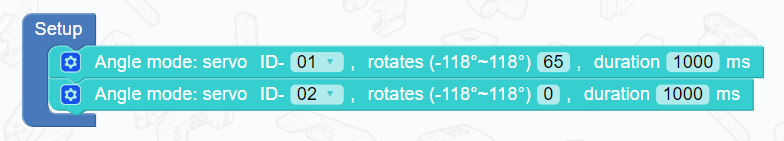 ______________________________________________________________________________________________________________________________Дополнительный вопросКакое из следующих утверждений о датчиках цвета неверно? ( )А. Датчик цвета обнаруживает свет, отраженный от объектаB. Датчик цвета разлагает цвета на значения RGB.C. Датчик цвета чувствителен к окружающему светуD. Датчик цвета не чувствителен к окружающему светуТема 14 Робот-трансформерРефлексияС какими проблемами вы столкнулись при сборке робота-трансформера? Как вы их решили?_____________________________________________________________________________________________________________________________________________________________________________________________Как вы думаете, какие преимущества у робота-трансформера перед обычным роботом?_____________________________________________________________________________________________________________________________________________________________________________________________Таблица самооценкиВопросыКаковы характеристики роботов-трансформеров? (Выбрать все, что подходит) ( )А. Они выглядят крутоB. Они могут изменить свою формуC. Они могут ходить пешкомD. Они легко адаптируются к окружающей среде.Что из перечисленного не имеет бионической структуры? ( )А. Двуногий роботБ. Роботизированная рукаC. Робот-пылесосD. ОрнитоптерДополнительный вопросЧто из нижеперечисленного не является преимуществом роботов-трансформеров? ( )А. Простая структураB. Высокая адаптивностьС. УниверсальностьD. Имеют разные формыТема 15 Робот - Вызов (I) РефлексияС какими проблемами вы столкнулись при прохождении уровней? Как вы их решили?_____________________________________________________________________________________________________________________________________________________________________________________________Таблица самооценкиВопросыПожалуйста, запишите предложения, которые вы разработали для конкурсных заданий.Тема 16 Робот - Вызов  (II)РефлексияКакой вклад вы сделали для своей группы в этом испытании?_____________________________________________________________________________________________________________________________________________________________________________________________Как ваша группа выступила? Есть ли области, требующие улучшения?_____________________________________________________________________________________________________________________________________________________________________________________________Таблица самооценкиНомерКритерийЗвездный рейтинг1Мое участие в проекте(Учебное поведение)2Моя способность к обучению3Мои результаты обученияНомерКритерийЗвездный рейтинг1Мое участие  в проекте(Учебное поведение)2Моя способность к обучению3Мои результаты обученияНомерКритерийЗвездный рейтинг1Мое участие в проекте(Учебное поведение)2Моя способность к обучению3Мои результаты обучения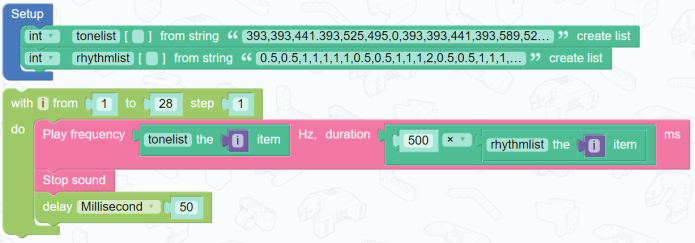 А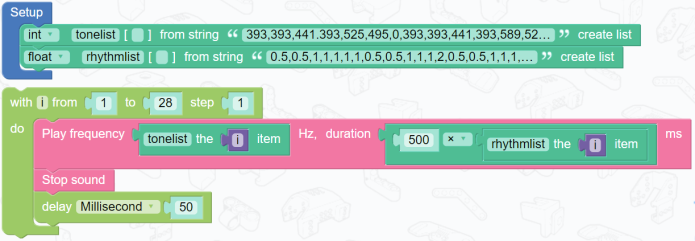 Б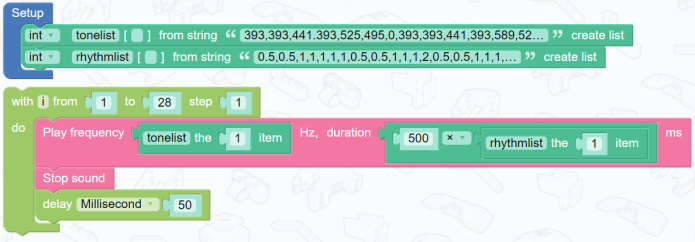 С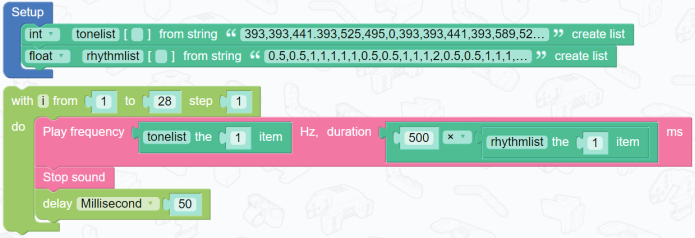 ДНомерКритерийЗвездный рейтинг1Мое участие в проекте(Учебное поведение)2Моя способность к обучению3Мои результаты обученияНомерКритерийЗвездный рейтинг1Мое выступление в проекте(Учебное поведение)2Моя способность к обучению3Мои результаты обучения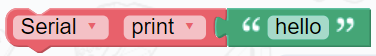 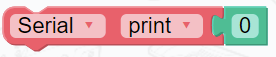 АБ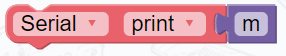 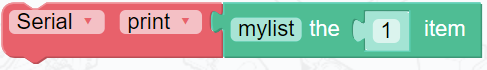 СДНомерКритерийЗвездный рейтинг1Мое участие в проекте(Учебное поведение)2Моя способность к обучению3Мои результаты обучения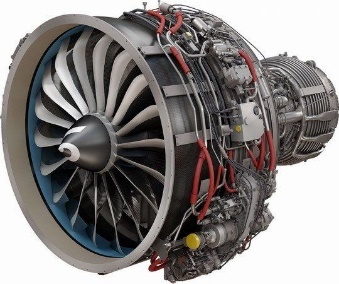 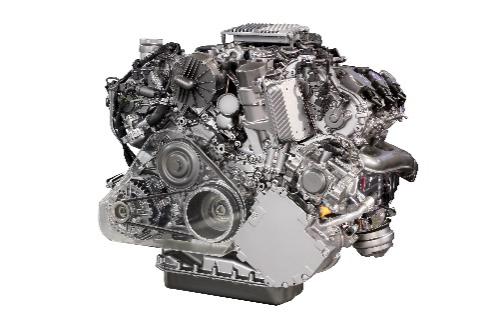 АБ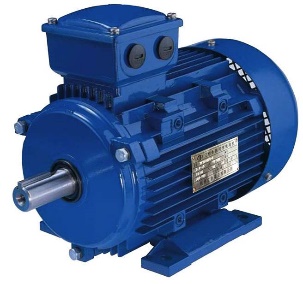 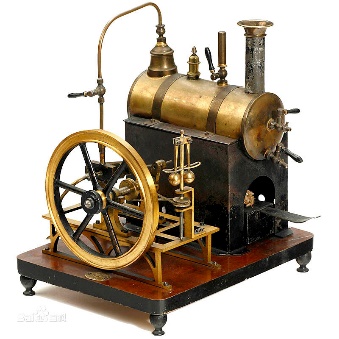 СДНомерКритерий Звездный рейтинг1Мое участие в проекте(Учебное поведение)2Моя способность к обучению3Мои результаты обученияНазвание ПроектаФункцияДатчикиПриводыИдея программированияНомерКритерийЗвездный рейтинг1Мое участие в проекте(Учебное поведение)2Моя способность к обучению3Мои результаты обученияНомерКритерийЗвездный рейтинг1Мое участие в проекте(Учебное поведение)2Моя способность к обучению3Мои результаты обученияНомерКритерийЗвездный рейтинг1Мое участие в проекте(Учебное поведение)2Моя способность к обучению3Мои результаты обучения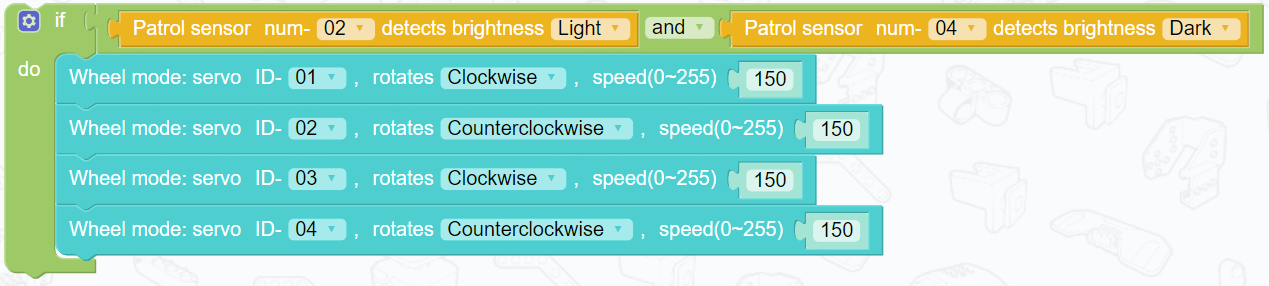 А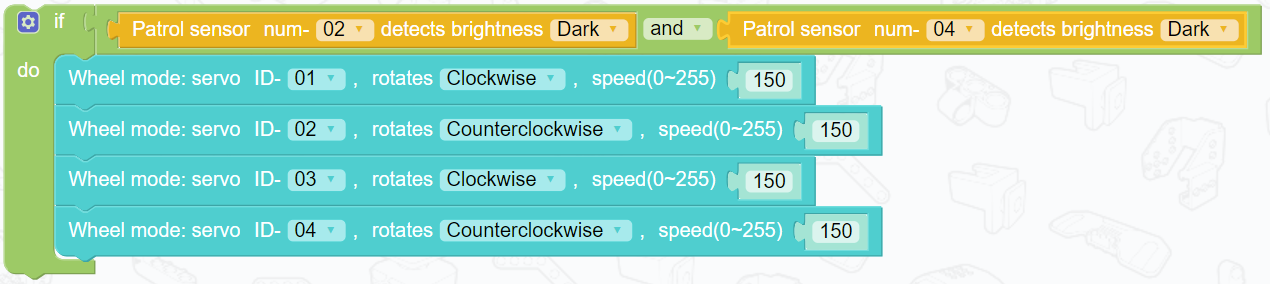 Б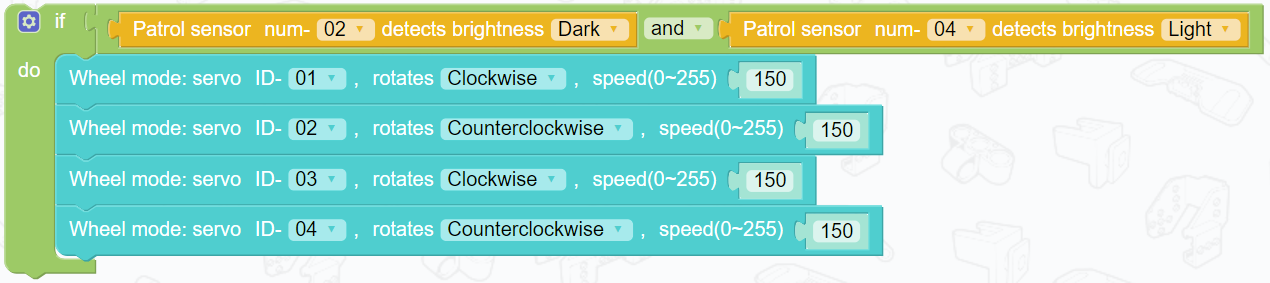 С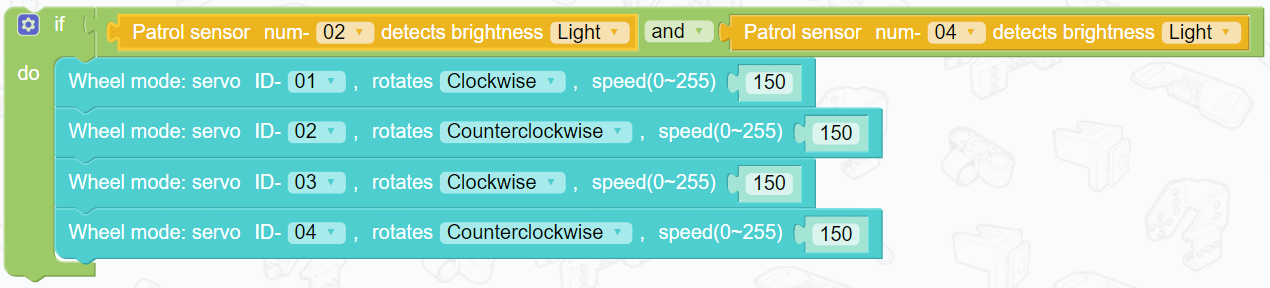 ДНомерКритерийЗвездный рейтинг1Мое участие в проекте(Учебное поведение)2Моя способность к обучению3Мои результаты обучения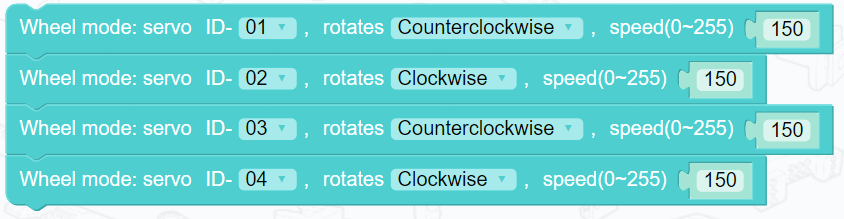 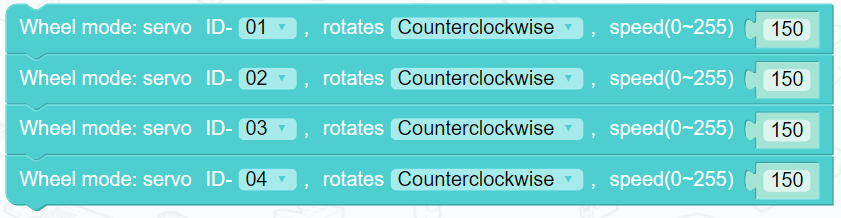 АБ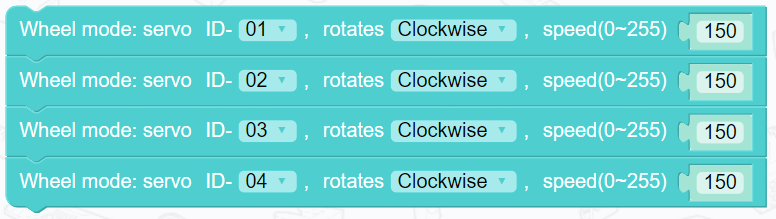 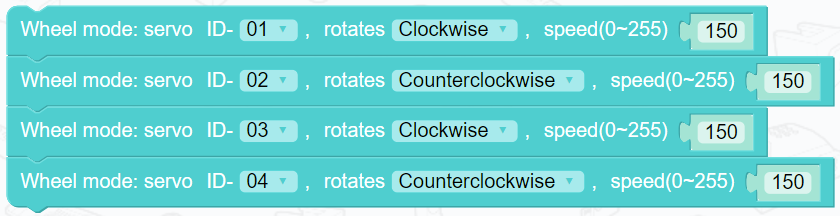 СДНомерКритерийЗвездный рейтинг1Мое участие в проекте(Учебное поведение)2Моя способность к обучению3Мои результаты обученияНомерКритерийЗвездный рейтинг1Мое участие в проекте(Учебное поведение)2Моя способность к обучению3Мои результаты обученияНомерКритерийЗвездный рейтинг1Мое участие в проекте(Учебное поведение)2Моя способность к обучению3Мои результаты обученияНомерКритерийЗвездный рейтинг1Мое участие в проекте(Учебное поведение)2Моя способность к обучению3Мои результаты обученияЗадачаПредложениеСледующие строкиОткрытие воротОткрытие городских воротНомерКритерийЗвездный рейтинг1Мое участие в проекте(Учебное поведение)2Моя способность к обучению3Мои результаты обучения